CITIZEN REVIEW COMMITTEE MEETING 						  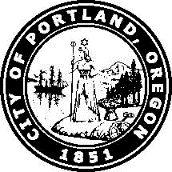 City of Portland / City Auditor      Community Oversight of  Police Bureau				                   Independent Police Review (IPR)  Citizen Review Committee (CRC)Date:		Wednesday, October 7, 2015 (meetings are typically held the first Wednesday of each month)Time:		5:30 pm     * Please Note: agenda times are approximateLocation:	Room C, Portland Building. 1120 SW 5th Ave. Portland, OR 97204AGENDA5:30 pm—5:45 pm       Introductions and Welcome (CRC Vice Chair Bridget Donegan)
                                         Approval of September 2, 2015 Meeting Minutes 5:45 pm—6:00 pm       Director's Report (IPR Assistant Director Anika Bent-Albert) 6:00 pm—6:15 pm       Chair’s Report (CRC Vice Chair Bridget Donegan)                          6:15 pm—7:15 pm       Case File Review/Appeal Hearing: 2015-C-0104/ 2015-X-0002                                  Appellant alleged that Sergeant A and Officer B used inappropriate force                                   while taking him into custody. 7:15 pm—7:30 pm       New Business  7:30 pm—7:45 pm      Old Business 7:45 pm—8:05 pm       Workgroup Updates: Please provide the following information —1) Brief summary of the goals and objectives of your workgroup2) Date of last meeting3) Brief summary of the work done at your last meeting4) Next scheduled meeting5) Main topic to be discussed/addressed at the next meeting6) Any assistance from  or  needed to achieve your goalsACTIVE WORKGROUPSOutreach Workgroup (5 min.) MISSION STATEMENT: The Outreach Workgroup engages the community to raise awareness about the Citizen Review Committee (CRC), gather concerns about police services and accountability, and identify issues for the CRC to address.Chair: Angelo Turner/ Members: Mae Wilson, David Green, and Julie RamosIPR staff: Irene Konev, Community Outreach CoordinatorDirective Workgroup (5 min.)       MISSION STATEMENT: The Directive Workgroup reviews bureau directives open for public comment and       submits public comment to the bureau.Chair: Bridget Donegan / Members: IPR staff: Constantin Severe, IPR DirectorRecurring Audit (5 min.)MISSION STATEMENT: The Recurring Audit Workgroup seeks to improve accountability of IPR and the Portland Police Bureau by reviewing closed cases to ensure procedures, policies and protocols are followed and will recommend improvements, if necessary.Chair: Mae Wilson / Members: Vanessa Yarie, Jeff BissonnetteIPR staff: Derek Reinke, Senior Management AnalystStandard of Review (5 min.)MISSION STATEMENT:Chair: Vacant / Members: Julie Falk, Kiosha Ford, Roberto Rivera, Kristin Malone, and James YoungUse of Deadly Force Workgroup (5 min.)    MISSION STATEMENT: The Use of Deadly Force Workgroup examines Portland Police Bureau use of deadly force policies, directives, training and implementation in order to recommend and support any needed change in  Police Bureau use of deadly force.  Chair:  / Members: James Young, and David GreenIPR Staff: Derek Reinke, Senior Management Analyst8:05 pm—8:35 pm	Public comment and wrap-up comments by  members TBA			AdjournmentA request for an interpreter or assisted listening device for the hearing impaired or for other accommodations for persons with disabilities should be made prior to the meeting—please call the IPR main line 823-0146 (or TYY 503-823-6868).Visit the website for more information regarding the Independent Police Review division, Citizen Review Committee, protocols, CRC meeting schedules, and approved minutes: www.portlandoregon.gov/auditor/ipr.CRC Members: If you know you will not be able to attend a CRC meeting or that you will be missing a significant amount of a meeting, please call or e-mail IPR in advance so that the CRC Chair may be made aware of your expected absence.After this meeting, please return your folder so IPR staff can use it for document distribution at the next CRC meeting.*Note: agenda item(s) as well as the meeting date, time, or location may be subject to change.